Директору СПБ ГБ ПОУ «Радиотехнический колледж»Добряковой М.Г. ЗАЯВЛЕНИЕЯ, __________________________________________________________________________________,ФИО полностьюобучающийся группы № _200__пол мужской женскийдата рождения «______» ____________________ __________ г.паспорт ______________ ______________________ выдан ___________________________________серия			номер					когда и кем выдан_____________________________________________________________________________________прошу зарегистрировать меня для участия в итоговом собеседовании по русскому языку«____» __________________ 20_____г.Прошу обеспечить дополнительные условия при проведении итогового собеседованияв соответствии с прилагаемыми документами:_____________________________________________________________________________________.№ ________________ дата выдачи «_____» ___________________ _________ г.«_____» ________________ 20_____ г.Участник _____________ / ___________________подпись			ФИОРодитель / законный представитель ___________ / ___________________подпись		     ФИОконтактный телефон ____________________________________________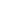 